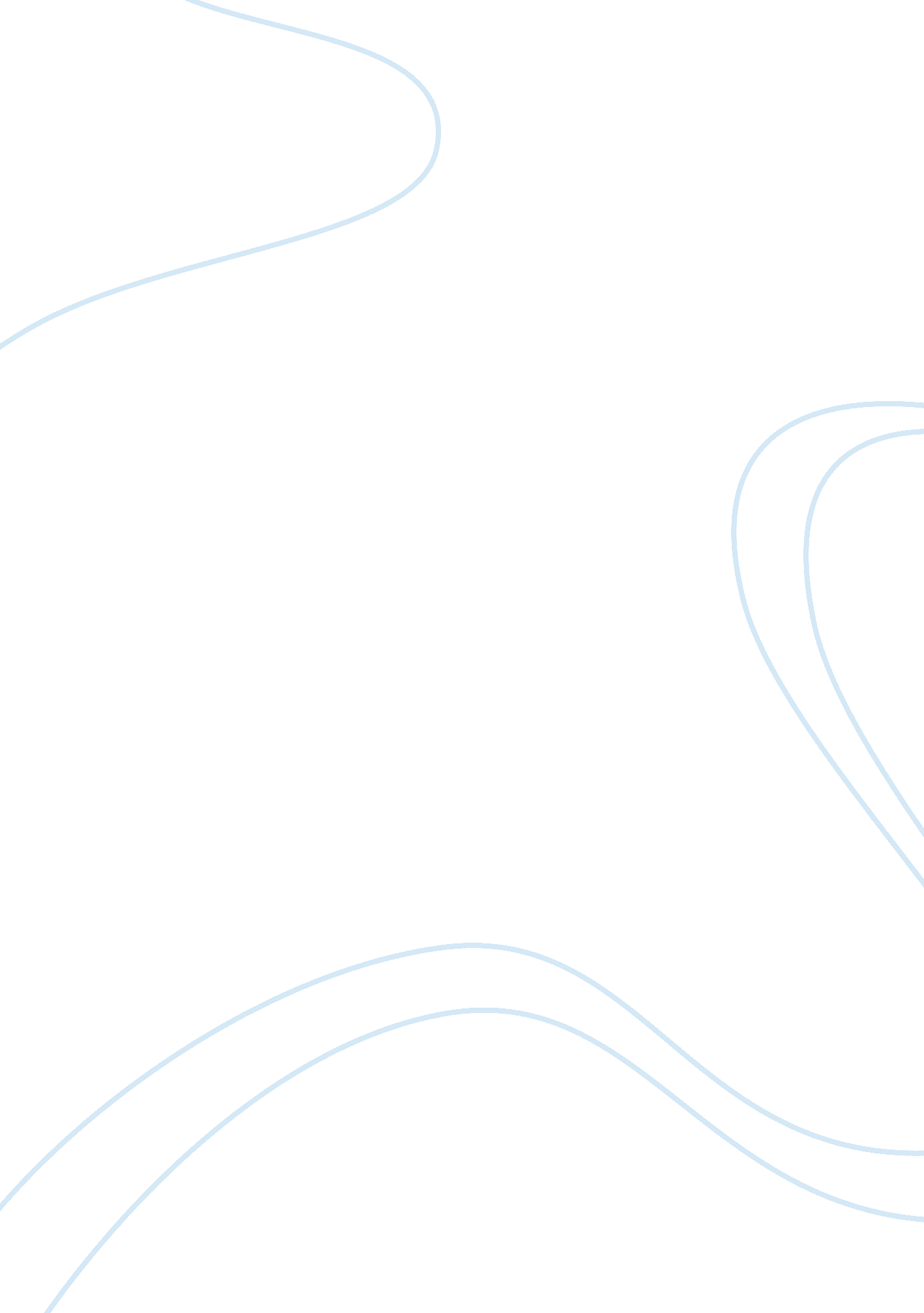 Dell and apple computer systems comparisonTechnology, Information Technology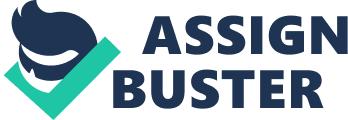 The computer system comprises the computer itself together with the least software and hardware devices that are essential for a computer to effectively perform its tasks. The computer system, therefore, is a permutation of hardware along with software. There are different types of computer systems; those include Dell and Apple desktops which will be discussed in detail. 
An Apple desktop ranges $1, 132. 99 to $1, 199. 00 whereas a Dell PC costs $1, 299. 00. In price comparison, they do not seem to differ much though an Apple computer system seems to be much expensive than a Dell workstation. 
Apple has different models of desktop computers together with their accessories. 
Dell has Intel as well as AMD processors to efficiently carry out its tasks to the satisfaction of the user. However, an Apple has the processor with the specification MOS 6502, 1. 0MHz. This is in line with their accompanied lofty dispensing rate (Stanley 435). 
They range in their capacity to store data with each desktop having different specification. For instance, a Dell computer system has a lower storage capacity when compared with an Apple workstation. An Apple computer system can work best when dealing with enormous information that requires storage. Both are of high sophistication. Concurrently, they give quality output with Apple producing soaring output to the satisfaction of the user. 